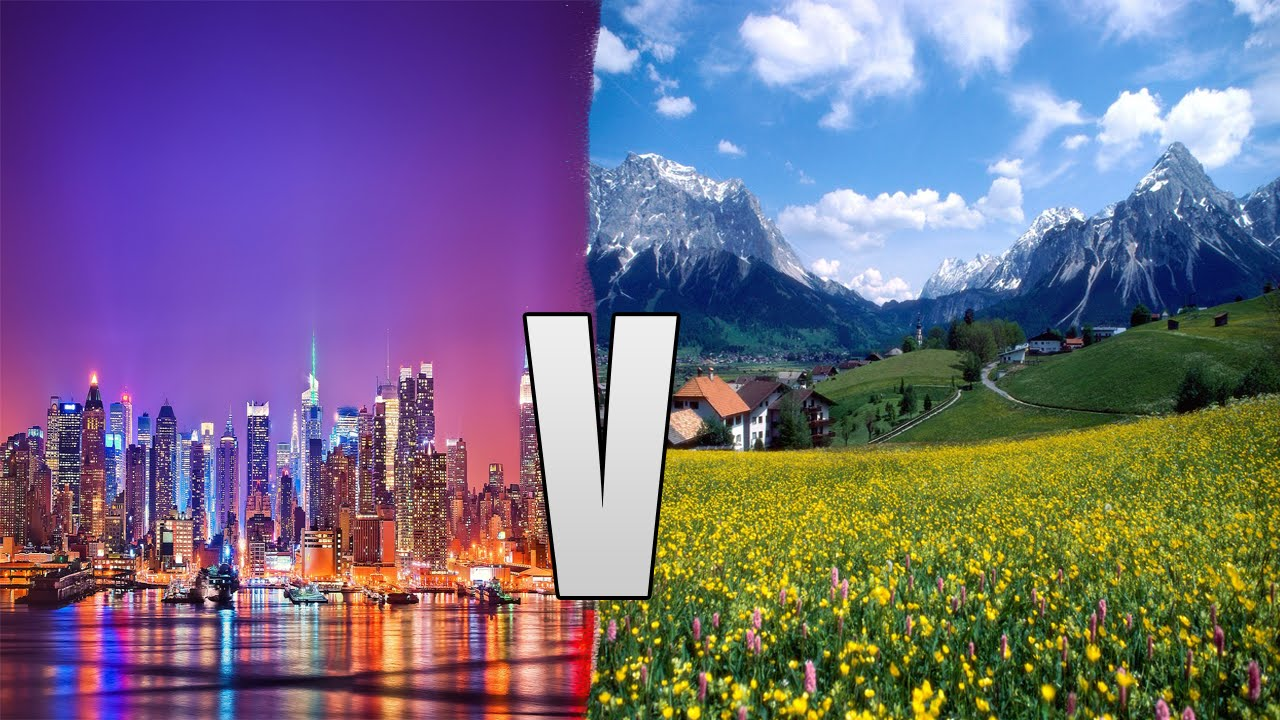 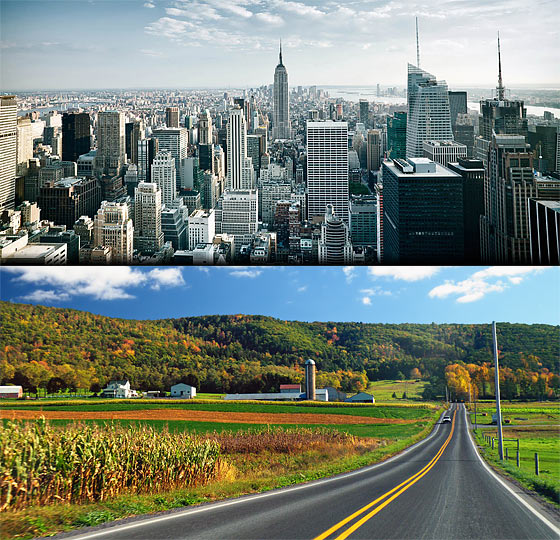 Task 1Do this quiz about places around town: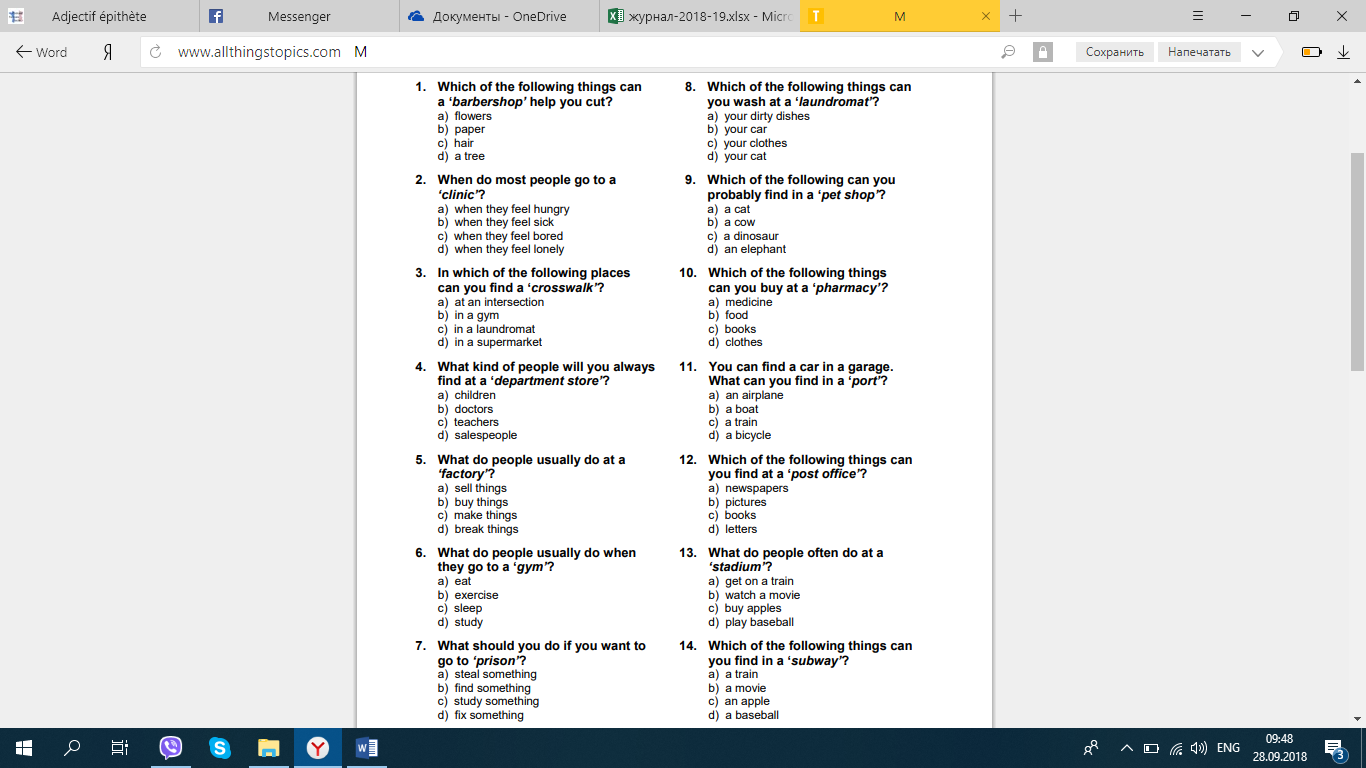 Task 2Watch this video and discuss who is happier a person who lives in a city or in the countryside:https://chclip.net/video/orqgsTFcoos/country-vs-city.htmlTask 3Watch this video and describe the pictures and statements in it:https://chclip.net/video/EdUs8jA7AHk/country-vs-city.htmlTask 4Look through some words and phrases in Quizlet:https://quizlet.com/321096695/flashcardsTask 5Watch this video about Eco cityhttps://www.youtube.com/watch?v=7ygw2L-Qi0cTask 6Answer these questions:Why do you like living in the city?What are some of the advantages of living in a city?What are some of the disadvantages of living in a city?Is your city a sprawling city?Do you know the neighbours who live near you?What's your favourite city? Why?What parts of your city do you like the most?Does your city ever have bumper-to-bumper traffic?Do you like the hectic pace of life in the city?Does your city have any areas with upmarket shops?What is the inner city like?What aspects of life in the city would you complain about?Are there any deprived areas in your city?What do you think should be done to improve living condition in cities?What are some differences between living in the city and living in a small town?What monuments of your city do you consider the most impressive?Which city's sports team do you cheer for?In what ways are people from cities different to people from small towns?What do you like about small towns?Have you ever visited a small town with rustic charm and quaint old buildings?Have you ever stayed in a town that is in the middle of nowhere? Did you like it?Task 7Do these quizzes about city places:https://bogglesworldesl.com/quizgames/cityplacesquiz.phphttps://bogglesworldesl.com/quizgames/naturequiz.phpANSWERSTask 1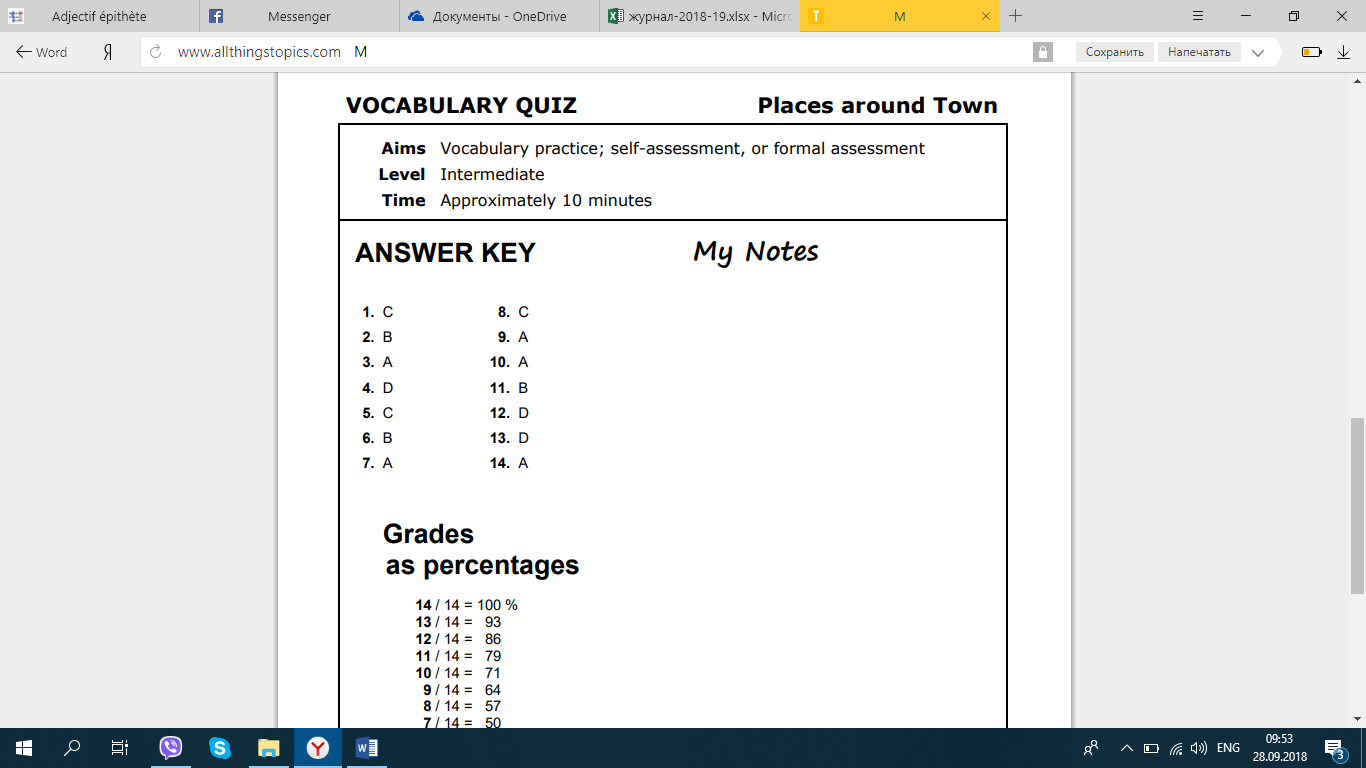 